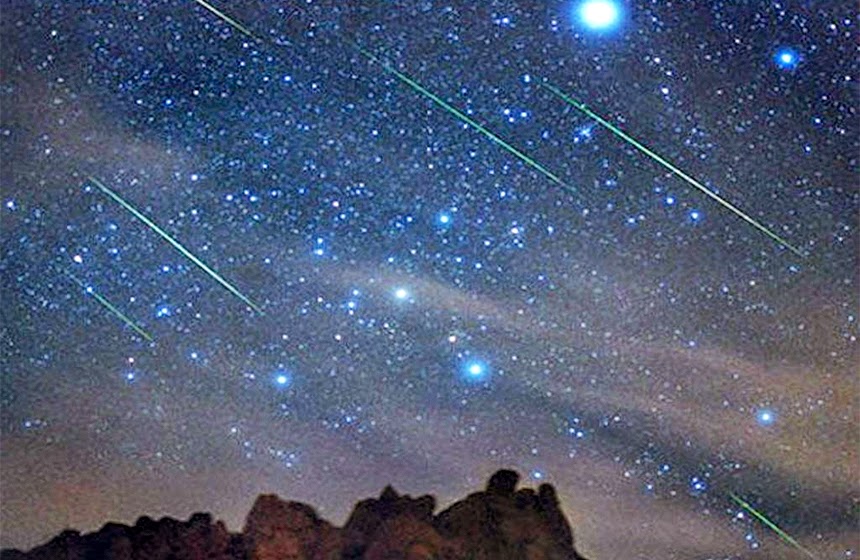 NOCHE DE ESTRELLASVEN A AVISTAR LAS PERSEIDAS 11 DE AGOSTOORGANIZA BAR EL CASINORESERVAS EN EL 658 94 82 69RECOGIDA DE AVITUALLAMIENTO EN EL CASINO A LAS 23:00H  (BOTELLA DE AGUA Y HELADO 1€) Y SALIDA HACIA EL PUNTO DE OBSERVACIÓN, DONDE PODREMOS DEGUSTAR UN RICO CHOCOLATE CON BIZCOCHOS ANTES DE IRNOS A DORMIR.PARA EVITAR LA MAS MÍNIMA  AGLOMERACIÓN Y PODER TENER TODO CONTROLADO, ES IMPRESCINDIBLE HACER LA RESERVA PREVIA.SÓLO SE SERVIRÁ CHOCOLATE A LAS PERSONAS QUE DISPONGAN DEL TIQUET DE  RESERVA